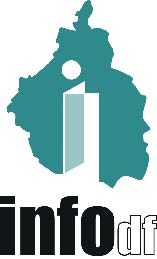 ORDEN DEL DÍAORDEN DEL DÍAI. 	Lista de asistencia y verificación del quórum legal. II.	Lectura, discusión y, en su caso, aprobación del Orden del Día.III.	Presentación, análisis y en su caso, aprobación del Proyecto de Acta de la Vigésima Séptima Sesión Ordinaria del Pleno del Instituto de Acceso a la Información Pública y Protección de Datos Personales del Distrito Federal, celebrada el 05 de agosto de 2015.IV.	Presentación, análisis y en su caso, aprobación del Proyecto de Acuerdo mediante el cual se aprueban las Afectaciones Programático Presupuestales de las Partidas y Capítulos que se indican, correspondientes al ejercicio fiscal 2015 del Instituto de Acceso a la Información Pública y Protección de Datos Personales del Distrito Federal.V.	Presentación del Informe de Resultados correspondiente a la Segunda Evaluación de la Información Pública de Oficio que deben dar a conocer los Entes Obligados en sus portales de Internet 2015.VI.	Presentación, análisis y en su caso, aprobación del Proyecto de Acuerdo mediante el cual se aprueban las Recomendaciones a los Entes Obligados del Distrito Federal, derivadas de la Segunda Evaluación a la Información Pública de Oficio que deben dar a conocer en sus Portales de Internet, 2015.VII.	Presentación, análisis y en su caso, aprobación del Proyecto de Acuerdo mediante el cual se aprueban las Recomendaciones a los Partidos Políticos del Distrito Federal, derivadas de la Segunda Evaluación a la Información Pública de Oficio que deben dar a conocer en sus Portales de Internet, 2015.VIII.		Presentación, discusión y, en su caso, aprobación del siguiente Proyecto de Resolución de Recurso de Revisión interpuesto ante el INFODF, en materia de solicitudes de acceso, rectificación, cancelación y oposición a datos personales:VIII.1.	Resolución al Recurso de Revisión interpuesto en contra de la Oficialía Mayor del Gobierno del Distrito Federal, con expediente número RR.SDP.034/2015.IX.		Presentación, discusión y, en su caso, aprobación de los siguientes Proyectos de Resolución de Recursos de Revisión interpuestos ante el INFODF, en materia de solicitudes de acceso a la información pública:IX.1.	Resolución al Recurso de Revisión interpuesto en contra de la Secretaría de Protección Civil, con expediente número RR.SIP.0630/2015.IX.2.	Resolución al Recurso de Revisión interpuesto en contra de la Delegación Venustiano Carranza, con expediente número RR.SIP.0638/2015.IX.3.	Resolución al Recurso de Revisión interpuesto en contra de la Delegación Gustavo A. Madero, con expediente número RR.SIP.0654/2015.IX.4.	Resolución al Recurso de Revisión interpuesto en contra de la Delegación Gustavo A. Madero, con expediente número RR.SIP.0656/2015.IX.5.	Resolución al Recurso de Revisión interpuesto en contra de la Procuraduría General de Justicia del Distrito Federal, con expediente número RR.SIP.0658/2015.IX.6.	Resolución al Recurso de Revisión interpuesto en contra de la Delegación Iztapalapa, con expediente número RR.SIP.0660/2015 y sus Acumulados RR.SIP.0661/2015, RR.SIP.0662/2015, RR.SIP.0663/2015, RR.SIP.0664/2015, RR.SIP.0665/2015, RR.SIP.0666/2015, RR SIP.0668/2015 y RR.SIP.0669/2015.IX.7.	Resolución al Recurso de Revisión interpuesto en contra de la Delegación Benito Juárez, con expediente número RR.SIP.0675/2015.IX.8.	Resolución al Recurso de Revisión interpuesto en contra de la Secretaría de Gobierno, con expediente número RR.SIP.0676/2015.IX.9.	Resolución al Recurso de Revisión interpuesto en contra de la Delegación Álvaro Obregón, con expediente número RR.SIP.0680/2015.IX.10.	Resolución al Recurso de Revisión interpuesto en contra del Instituto de Vivienda del Distrito Federal, con expediente número RR.SIP.0702/2015.IX.11.	Resolución al Recurso de Revisión interpuesto en contra de la Policía Bancaria e Industrial, con expediente número RR.SIP.0743/2015.IX.12.	Resolución al Recurso de Revisión interpuesto en contra de la Policía Bancaria e Industrial, con expediente número RR.SIP.0761/2015.IX.13.	Resolución al Recurso de Revisión interpuesto en contra de la Delegación Cuauhtémoc, con expediente número RR.SIP.0744/2015.IX.14.	Resolución al Recurso de Revisión interpuesto en contra de la Delegación Iztacalco, con expediente número RR.SIP.0747/2015 y su Acumulado RR.SIP.0748/2015.IX.15.	Resolución al Recurso de Revisión interpuesto en contra de la Asamblea Legislativa del Distrito Federal, con expediente número RR.SIP.0757/2015.IX.16.		Resolución al Recurso de Revisión interpuesto en contra de la Delegación Coyoacán, con expediente número RR.SIP.0759/2015.IX.17.	Resolución al Recurso de Revisión interpuesto en contra de la Policía Auxiliar del Distrito Federal, con expediente número RR.SIP.0760/2015.IX.18.	Resolución al Recurso de Revisión interpuesto en contra de la Delegación Miguel Hidalgo, con expediente número RR.SIP.0762/2015.IX.19.	Resolución al Recurso de Revisión interpuesto en contra de la Procuraduría Social del Distrito Federal, con expediente número RR.SIP.0764/2015.IX.20.	Resolución al Recurso de Revisión interpuesto en contra del Sistema de Transporte Colectivo, con expediente número RR.SIP.0768/2015.IX.21.	Resolución al Recurso de Revisión interpuesto en contra de la Junta Local de Conciliación y Arbitraje del Distrito Federal, con expediente número RR.SIP.0809/2015.IX.22.	Resolución al Recurso de Revisión interpuesto en contra de la Delegación Cuajimalpa de Morelos, con expediente número RR.SIP.0889/2015.X.	Presentación, discusión y, en su caso, aprobación del siguiente Proyecto de Resolución respecto de un Probable Incumplimiento a las obligaciones contenidas en la Ley de Protección de Datos Personales para el Distrito Federal:X.1.	Expediente PDP.0011/2015, en contra de la Contraloría General del Distrito Federal.XI.		Asuntos generales.